                     PERSYARATAN PENGAJUAN JUDUL SKRIPSIForm pengajuan judul skripsi yang sudah ditandatangani oleh PA (Form Terlampir/bisa didownload di web jurusan)Transkrip nilai sementara (minimal 110 SKS, lulus Matakuliah Metopen, paraf petugas Siakad: Ahmad Iqbal,MA)Fotocopy 5 (lima) jurnal yang setema dengan kajian/ pendukungFotocopy SPP terakhirFotocopy Kartu Kendali Seminar (Minimal sudah mengikuti 5 kali)MAP HITAM SNEILHECTER (Nama,NPM,dan Nomor Telp) Dikumpulkan ke Sekretaris Jurusan (M.Afif.Amrulloh,M.Pd.I)  Mengetahui,Ketua prodi						Dr. Safari,S.Ag,M.Sos.I								NIP.197508012002121003Alamat : Jl. Let. Kol. H. Endro Suratmin, Sukarame I  Bandar Lampung(0721) 703260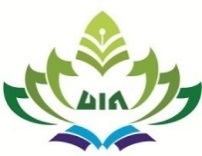 